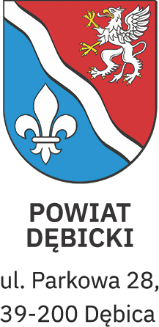 REGULAMIN 
XVI POWIATOWEGO KONKURSU
NA PISANKĘ LUDOWĄ I PLASTYKĘ OBRZĘDOWĄ 
ZWIĄZANĄ Z OKRESEM WIELKANOCNYMORGANIZATOR:Starostwo Powiatowe w DębicyMIEJSCE: Hala sportowa Zespołu Szkół Ekonomicznych w Dębicy, ul. Ogrodowa 20TERMIN:24 marca 2024 r. (niedziela) od godziny 13.00CELE:- kultywowanie tradycji ludowego zdobnictwa pisanek i wytwarzania przedmiotów tradycyjnej kultury plastycznej związanej z okresem Wielkanocy,- zaprezentowanie szerokim kręgom odbiorców, w szczególności mieszkańcom miasta działalności Kół Gospodyń Wiejskich z terenu powiatu dębickiego.UCZESTNICY:- członkowie Kół Gospodyń Wiejskich z terenu powiatu dębickiego, - uczestnicy Warsztatów Terapii Zajęciowej, - pracownicy Zakładu Aktywizacji Zawodowej, 
- przedstawiciele gminnych jednostek kultury z terenu powiatu, - uczniowie szkół ponadgimnazjalnych powiatu dębickiego,- osoby indywidualne.PRZEDMIOT KONKURSUNAJPIĘKNIEJSZE PISANKI
Ocenie zostaną poddane pisanki wykonane metodą tradycyjną: - techniką rytowniczą (drapane)- techniką batikową (pisane woskiem)- innymi technikami (trawione w kwasie, oklejane tradycyjnymi materiałami)- barwione w naturalnych wywarach „kraszanka” (np. łupiny z cebuli, orzecha włoskiego,    kory dębu, olchy, młodej jabłoni, pędów z młodego żyta, kwiatu nagietka, malwy, listków   barwnika, soku z buraka itp.)oraz pisanki wykonane metodą współczesną, różnymi technikami zdobniczymi (np. malowana                  w sposób artystyczny, zdobiona cekinami, szydełkowymi koronkami itp.)WSPÓŁCZESNE OZDOBY WIELKANOCNEwyroby plastyki obrzędowej powstające w okresie Wielkanocy m.in.:- stroiki wielkanocne- wyroby ceramiczne, z wikliny, drewna itp.- obrusy, serwety do koszykówSTÓŁ WIELKANOCNY przygotowany w sposób tradycyjny, zawierający wszystkie elementy związane z obrzędowością wielkanocną CIASTO WIELKANOCNEmaksymalnie jedno ciasto przygotowane w sposób tradycyjny, pięknie zdobione, nawiązujące do tematyki  Świąt Wielkanocnych. OCENA PRAC KONKURSOWYCH, NAGRODY:Komisja konkursowa powołana przez organizatora dokona oceny prac konkursowych 
w czterech kategoriach, biorąc pod uwagę elementy:pisanka tradycyjna – zachowanie tradycyjnych technik i motywów, kolorystyka, precyzja 
i dokładność wykonania, inne walory artystyczne,pisanka współczesna – sposób zdobienia, użyte materiały, walory artystyczne,współczesne ozdoby wielkanocne – różnorodność przygotowanych prac, sposób ich prezentacji, walory artystyczne, stół wielkanocny – ilość i rodzaj wystawionych potraw wielkanocnych, sposób ich prezentacji,                  walory artystyczne,ciasto wielkanocne – smak ciasta, estetyczne zdobienie ciasta związane z obrzędowością                wielkanocną.Najciekawsze prezentacje zostaną uhonorowane nagrodami rzeczowymi. Wszyscy uczestnicy otrzymają pamiątkowe dyplomy.W trakcie trwania imprezy odbywać się będzie kiermasz wielkanocny, podczas którego odwiedzający będą mogli zakupić eksponowane podczas konkursu prace.TERMIN ZGŁOSZEŃ:Zgłoszenia (na kartach zgłoszeń – załącznik nr 1) należy skierować na adres: Starostwo Powiatowe w DębicyWydział Kultury, Turystyki, Sportu i Promocjiul. Parkowa 28, 39-200 Dębicaw terminie do dnia 11 marca 2024 roku. Szczegółowe informacje pod numerem telefonu:
14 680 31 22.Załącznik nr 1KARTA ZGŁOSZENIA 
XVI POWIATOWY KONKURS NA PISANKĘ LUDOWĄ 
I PLASTYKĘ OBRZĘDOWĄ ZWIĄZANĄ Z OKRESEM WIELKANOCNYMGmina ………………………………………………………………………………………......Miejscowość 	…………………………………………………………………………………...Nazwa instytucji, stowarzyszenia lub imię i nazwisko uczestnika konkursu …………………..…………………………………………………………………………………………………...…………………………………………………………………………………………………...Adres kontaktowy …………………………………………………………………………………………………………………………………………………………………………………...Telefon ………………………………………………………………………………………….Kategoria Najpiękniejsze pisankiWspółczesne ozdoby wielkanocneStół wielkanocnyCiasto wielkanocneOczekiwana wielkość powierzchni niezbędnej do wstawienia prac (m2) …………………………………………………………………………………………………………………………...Liczba osób uczestniczących w pokazie ………………………………………………………..Klauzula zgody na przetwarzanie danych osobowych zgodnej z RODO1. Wyrażam/y zgodę na przetwarzanie danych osobowych w tym imienia i nazwiska, adresu zamieszkania, nr telefonu, bezpłatnego wizerunku w mediach społecznościowych, lokalnych, ogólnopolskich, portalach internetowych zgodnie z postanowieniami administratora danych Starostwo Powiatowe z siedzibą w Dębicy, ul. Parkowa 28, w celu organizacji oraz przebiegu XVI Powiatowego Konkursu Na Pisankę Ludową i Plastykę Obrzędową Związaną z Okresem Wielkanocnym. 2. Podaję/my dane osobowe dobrowolnie i oświadczam/y, że są one zgodne z prawdą.3. Zapoznałem(-am) się z treścią noty informacyjnej (Załącznik nr 2), w tym z informacją o celu                         i sposobach przetwarzania danych osobowych oraz prawie dostępu do treści swoich danych i prawie ich poprawiania.…………………………………………                       …………………………………………Imię i Nazwisko uczestnika konkursu (czytelnie)                                     data i podpis uczestnika konkursu…………………………………………                       …………………………………………Imię i Nazwisko uczestnika konkursu (czytelnie)                                     data i podpis uczestnika konkursu…………………………………………                                          …………………………………………Imię i Nazwisko uczestnika konkursu (czytelnie)                                     data i podpis uczestnika konkursuUwaga: wypełniają wszyscy uczestnicy biorący udział w XVI Powiatowym Konkursie Na Pisankę Ludową i Plastykę Obrzędową Związaną z Okresem WielkanocnymZałącznik nr 2NOTA INFORMACYJNARealizując obowiązek informacyjny wynikający z art. 13 i 14 ROZPORZĄDZENIA PARLAMENTU EUROPEJSKIEGO I RADY (UE) 2016/679 z dnia 27 kwietnia 2016 r. w sprawie ochrony osób fizycznych w związku                                               z przetwarzaniem danych osobowych i w sprawie swobodnego przepływu takich danych oraz uchylenia dyrektywy 95/46/WE (ogólne rozporządzenie o ochronie danych), zw. dalej RODOinformujemy, że: administratorem Pani/Pana danych osobowych jest Starostwo Powiatowe z siedzibą w Dębicy przy ul. Parkowej 28; Administrator prowadzi operacje przetwarzania następujących kategorii Pani/Pana danych osobowych: imię i nazwisko, adres zamieszkania, nr telefonu, wizerunek w mediach społecznościowych, lokalnych, ogólnopolskich, portalach internetowych,kontakt z Inspektorem ochrony danych u Administratora: e-mail: iod@powiatdebicki.pl, Pani/Pana dane osobowe przetwarzane będą w celu organizacji i przebiegu XVI POWIATOWEGO               KONKURSU NA PISANKĘ LUDOWĄ I PLASTYKĘ OBRZĘDOWĄ ZWIĄZANĄ Z OKRESEM WIELKANOCNYM i nie będą udostępniane innym odbiorcom,podstawą przetwarzania Pani/Pana danych osobowych jest Ustawa z dnia 5 czerwca 1998 r.                                   o samorządzie powiatowym (t.j. Dz. U. z 2022 r. poz. 1526) oraz art. 6 ust. 1 lit. e RODO,                                            tj. przetwarzanie jest niezbędne do wykonania zadania realizowanego w interesie publicznym lub                   w ramach sprawowania władzy publicznej powierzonej administratorowi w zw. z wyrażoną przez Pana/Panią zgodą.posiada Pani/Pan prawo do:żądania od Administratora dostępu do swoich danych osobowych, ich sprostowania lub ograniczenia przetwarzania danych osobowych,wniesienia sprzeciwu wobec takiego przetwarzania, wniesienia skargi do organu nadzorczego,cofnięcia zgody na przetwarzanie danych osobowych. Pani/Pana dane osobowe nie podlegają zautomatyzowanemu podejmowaniu decyzji, w tym profilowaniu, nie są także przekazywane do państwa trzeciego ani organizacji miedzynarodowych.odbiorcą danych mogą być osoby fizyczne lub prawne, organ publiczny, jednostka lub inny podmiot, któremu ujawnia się dane osobowe na podstawie przepisów prawa, organy kontroli, posłowie, media.Pani/Pana dane osobowe będą przechowywane przez okres wynikający z jednolitego  rzeczowego wykazu akt, załącznika do Instrukcji Kancelaryjnej, załącznika do rozporządzenia Prezesa Rady Ministrów z dnia 18 stycznia 2011 roku w sprawie instrukcji kancelaryjnej, jednolitych rzeczowych wykazów akt oraz instrukcji w sprawie organizacji i zakresu działania archiwów zakładowych. (Dz.U.2011 nr 14 poz. 67).Źródło pochodzenia danych osobowych:  pełnoletni uczestnik konkursu, rodzic, opiekun prawny uczestnika konkursu.